ПРЕСС-РЕЛИЗОрганизаторы Национальной телевизионной Премии «Тұмар» сообщают, что торжественная церемония награждения, ранее запланированная на 13 марта 2020 года, состоится в телевизионном формате без участия зрителей. Данная мера применена в целях реализации специальных превентивных мер в связи с пандемией коронавируса в мире.12 марта на площадке Службы центральных коммуникаций при Президенте РК состоялась пресс-конференция «О текущей ситуации по коронавирусной инфекции в Казахстане». По словам вице-премьера РК Ералы Тугжанова, в целях недопущения ввоза инфекции с 13 марта вводится запрет на проведение массовых мероприятий - праздничных, спортивных, зрелищно-культурных, конференций, семинаров, выставок.Победители Премии будут опубликованы на официальном сайте www.tvtumar.kz. Телевизионная версия торжественной церемонии награждения будет показан в эфире телеканала «Хабар» 15 марта.Контактные данные организационного комитета Премии: 📞 +7 777 515 95 32 📩  tvtumarorg@gmail.com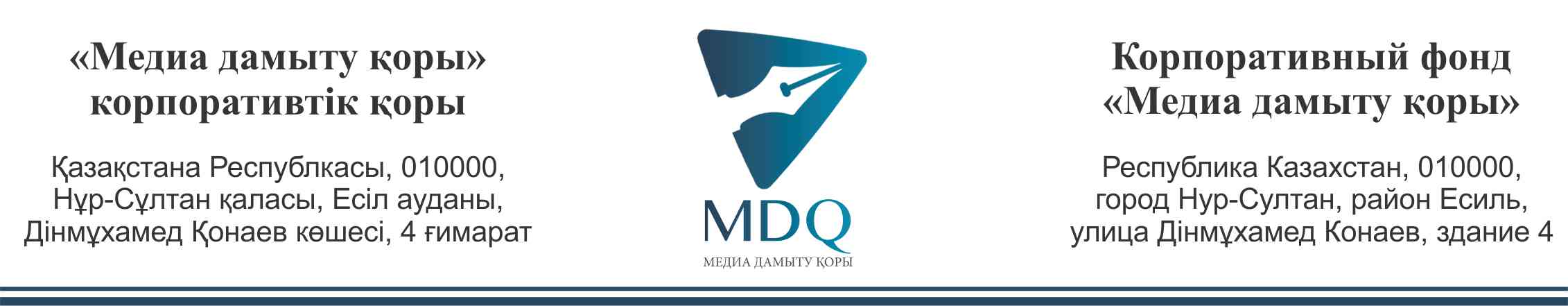 